Бушуйская основная школа – филиал муниципального бюджетного общеобразовательного учреждения «Кириковская средняя школа»РАБОЧАЯ ПРОГРАММАпо предмету «Русский язык» для учащихся 7 класса Бушуйской основной школы – филиала муниципального бюджетного общеобразовательного учреждения «Кириковская средняя   школа»Составила:              учитель  Гащенко Зульфия Рэисовна2019-2020 учебный  годI. Пояснительная записка.Настоящая рабочая программа составлена на основании базисного учебного плана общеобразовательных учреждений Российской Федерации, утвержденный приказом Минобразования РФ № 1312 от 09. 03. 2004, Федерального компонента государственного образовательного стандарта, утвержденного Приказом Минобразования РФ от 05. 03. 2004 года № 1089, утвержденного приказом от 7 декабря 2005 г. № 302 федерального перечня учебников, рекомендованных (допущенных) к использованию в образовательном процессе в образовательных учреждениях, реализующих программы общего образования, учебного плана Бушуйской основной школы – филиала муниципального бюджетного общеобразовательного учреждения «Кириковская средняя  школа» (5 – 9 класс) на 2019-2020 учебный год,   Предметная линия учебников Т.А. Ладыженской, М.Т. Баранова, Л.А. Тростенцовой. 5-9 классы – М.: Просвещение, 2016.)Структура документа. Рабочая  программа по русскому языку представляет собой целостный документ, включающий пять разделов: пояснительную записку, планируемые результаты освоения предмета; содержание учебного предмета, тематическое планирование с указанием количества часов на освоение каждой темы;список литературы, используемый при составлении рабочей программы.Место предмета «Русский язык» в базисном учебном плане  школыФедеральный базисный учебный план для образовательных учреждений Российской Федерации предусматривает обязательное изучение русского (родного) языка в VII классе – 140 часов (из расчета 4 раза в неделю).  Срок реализации программы – 1 год.Общая характеристика учебного предмета. Язык – по своей специфике и социальной значимости – явление уникальное: он является средством общения и формой передачи информации, средством хранения и усвоения знаний, частью духовной культуры русского народа, средством приобщения к богатствам русской культуры и литературы.Русский язык – государственный язык Российской Федерации, средство межнационального общения и консолидации народов России.Владение родным языком, умение общаться, добиваться успеха в процессе коммуникации являются теми характеристиками личности, которые во многом определяют достижения человека практически во всех областях жизни, способствуют его социальной адаптации к изменяющимся условиям современного мира.В системе школьного образования учебный предмет «Русский язык» занимает особое место: является не только объектом изучения, но и средством обучения. Как средство познания действительности русский язык обеспечивает развитие интеллектуальных и творческих способностей ребенка, развивает его абстрактное мышление, память и воображение, формирует навыки самостоятельной учебной деятельности, самообразования и самореализации личности. Будучи формой хранения и усвоения различных знаний, русский язык неразрывно связан со всеми школьными предметами и влияет на качество усвоения всех других школьных предметов, а в перспективе способствует овладению будущей профессией.Содержание обучения русскому языку отобрано и структурировано на основе компетентностного подхода. В соответствии с этим в VII классе формируются и развиваются коммуникативная, языковая, лингвистическая (языковедческая) и культуроведческая компетенции.Коммуникативная компетенция – овладение всеми видами речевой деятельности и основами культуры устной и письменной речи, базовыми умениями и навыками использования языка в жизненно важных для данного возраста сферах и ситуациях общения.Языковая и лингвистическая (языковедческая) компетенции – освоение необходимых знаний о языке как знаковой системе и общественном явлении, его устройстве, развитии и функционировании; овладение основными нормами русского литературного языка; обогащение словарного запаса и грамматического строя речи учащихся; формирование способности к анализу и оценке языковых явлений и фактов, необходимых знаний о лингвистике как науке и ученых-русистах; умение пользоваться различными лингвистическими словарями.Культуроведческая компетенция – осознание языка как формы выражения национальной культуры, взаимосвязи языка и истории народа, национально-культурной специфики русского языка, владение нормами русского речевого этикета, культурой межнационального общения.Курс русского языка для VII класса  направлен на совершенствование речевой деятельности учащихся на основе овладения знаниями об устройстве русского языка и особенностях его употребления в разных условиях общения, на базе усвоения основных норм русского литературного языка, речевого этикета. Содержание обучения ориентировано на развитие личности ученика, воспитание культурного человека, владеющего нормами литературного языка, способного свободно выражать свои мысли и чувства в устной и письменной форме, соблюдать этические нормы общения. Рабочая  программа предусматривает формирование таких жизненно важных умений, как различные виды чтения, информационная переработка текстов, поиск информации в различных источниках, а также способность передавать ее в соответствии с условиями общения. Доминирующей идеей курса является интенсивное речевое и интеллектуальное развитие учащихся. Русский язык представлен в программе перечнем не только тех дидактических единиц, которые отражают устройство языка, но и тех, которые обеспечивают речевую деятельность. Каждый тематический блок программы включает перечень лингвистических понятий, обозначающих языковые и речевые явления, указывает на особенности функционирования этих явлений и называет основные виды учебной деятельности, которые отрабатываются в процессе изучения данных понятий. Таким образом, программа создает условия для реализации деятельностного подхода к изучению русского языка в школе.Идея взаимосвязи речевого и интеллектуального развития нашла отражение и в структуре программы. Она, как уже отмечено, состоит их трех тематических блоков. В первом представлены дидактические единицы, обеспечивающие формирование навыков речевого общения; во втором – дидактические единицы, которые отражают устройство языка и являются базой для развития речевой компетенции учащихся; в третьем – дидактические единицы, отражающие историю и культуру народа и обеспечивающие культурно-исторический компонент курса русского языка в целом.Указанные блоки в учебном процессе неразрывно взаимосвязаны или интегрированы. Цели обучения. Курс русского языка направлен на достижение следующих целей, обеспечивающих реализацию личностно-ориентированного, когнитивно-коммуникативного,  деятельностного подходов к обучению родному языку: -воспитание духовно богатой, нравственно ориентированной личности с развитым чувством самосознания и общероссийского гражданского сознания, человека, любящего свою родину, знающего и уважающего родной язык, сознательно относящегося к нему как к явлению культуры, осмысляющего родной язык как основное средство общения, средство получения знаний в разных сферах человеческой деятельности, средство освоения морально-этических норм, принятых в обществе;-овладение системой знаний, языковыми и речевыми умениями и навыками, развитие готовности и способности к речевому взаимодействию и взаимопониманию, потребности в речевом самосовершенствовании, овладение важнейшими общеучебными умениями и универсальными учебными действиями, формирование навыков самостоятельной учебной деятельности, самообразования;-освоение знаний об устройстве языковой системы и закономерностях её функционирования, развитие способности опознавать, анализировать, сопоставлять, классифицировать и оценивать языковые факты, обогащение активного словарного запаса, расширение объема используемых в речи грамматических средств, совершенствование орфографической и пунктуационной грамотности, развитие умений стилистически корректного использования лексики и фразеологии русского языка;-развитие интеллектуальных и творческих способностей обучающихся, развитие речевой культуры, овладение правилами использования языка в разных ситуациях общения, нормами речевого этикета, воспитание стремления к речевому самосовершенствованию, осознание эстетической ценности родного языка;- совершенствование коммуникативных способностей, формирование готовности к сотрудничеству, созидательной деятельности, умений вести диалог, искать и находить содержательные компромиссы.Общие учебные умения, навыки и способы деятельности.Направленность курса на интенсивное речевое и интеллектуальное развитие создает условия и для реализации надпредметной функции, которую русский язык выполняет в системе школьного образования. В процессе обучения ученик получает возможность совершенствовать общеучебные умения, навыки, способы деятельности, которые базируются на видах речевой деятельности и предполагают развитие речемыслительных способностей. В процессе изучения русского (родного) языка совершенствуются и развиваются следующие общеучебные умения: коммуникативные (владение всеми видами речевой деятельности и основами культуры устной и письменной речи, базовыми умениями и навыками использования языка в жизненно важных для учащихся сферах и ситуациях общения), интеллектуальные (сравнение и сопоставление, соотнесение, синтез, обобщение, абстрагирование, оценивание и классификация), информационные (умение осуществлять библиографический поиск, извлекать информацию из различных источников, умение работать с текстом), организационные (умение формулировать цель деятельности, планировать ее, осуществлять самоконтроль, самооценку, самокоррекцию). 2. Планируемые результаты освоения предмета, курса, дисциплины.3. Содержание учебного предмета. 4.Тематическое планирование с указанием часов на освоение каждой темы.5.Список литературы, используемый при составлении рабочей программы Русский язык. Рабочие программы. Предметная линия учебников Т.А. Ладыженской, М.Т. Баранова, Л.А.Тростенцовой и других. 5-9 классы.- М.: Просвещение, 2011. . 9-11 классы – М.: Просвещение, 2011С.В. Абрамова Русский язык. Проектная работа старшеклассников- М.:Просвещение, 2011 Г.А. Богданова  Уроки русского языка в 7 кл. / Г. А. Богданова. - СПб., 2004.  Г.А. Богданова Сборник диктантов по русскому языку: 5-9 классы. / Г. А. Богданова. - М.: Просвещение, 2005.М.Г. Бройде Занимательные упражнения по русскому языку: 5-9 классы. – М.: ВАКО, 2012. Г.Г. Граник Секреты орфографии / Г. Г. Граник, С. М. Бондаренко, Л. А. Концевая. - М., 1991. А.Д. Дейкина   Универсальные   дидактические   материалы   по   русскому   языку: 5-6 классы / А. Д. Дейкина, Т. М. Пахнова. - М.: АРКТИ, 1999. Н.В. Егорова Контрольно-измерительные материалы. Русский язык. 7 класс – М.:ВАКО, 2010  П.Ф. Ивченков Обучающее изложение: 5-9 кл. / П. Ф. Ивченков. - М., 1994.В.И. Капинос   Развитие    речи:    теория    и    практика    обучения:    5-7    классы / В. И. Капинос, Н. Н. Сергеева, М. Н. Соловейчик. - М., 1991.Н.А. Сенина Русский язык. Тесты для промежуточного контроля. 7 класс – Ростов н/Д: Легион, 2009 С.В. Антонова, Т.И. Гулякова Русский язык: 7 класс: контрольные работы тестовой формы – М.: Вентана-Граф, 2012Кодухов В. И. Рассказы о синонимах/ В. И. Кодухов. - М., 1986Михайлова С. Ю. Ключи к орфографии / С. Ю. Михайлова. - М.: Просвещение, 2006.Олимпиады по русскому языку / Сост. О. Н. Белявская. - Минск, 1995.Русский     язык:     Учебник     для     7     кл.      общеобразовательных     учреждений /Т. А. Ладыженская, М. Т. Баранов, Л. А. Тростенцова и др. - 33-е издание, доработанное. - М.: Просвещение, 2006.С.В. Савченкова Рабочая тетрадь по русскому языку: 7-й кл.: к учебнику Т.А. Ладыженской- М.: АСТ, 2012.Согласовано:Зам. директора по УВРСластихина Н.П.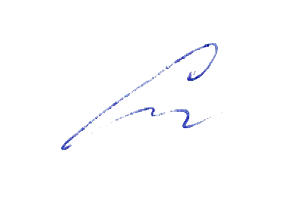 «30» августа 2019г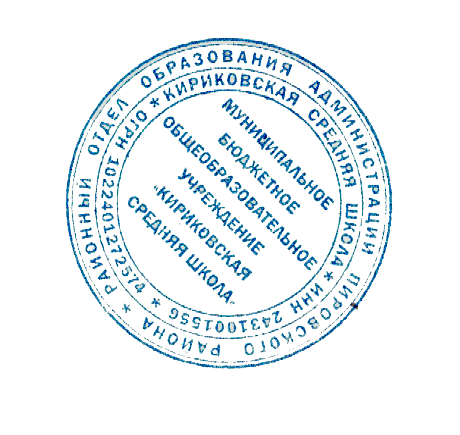 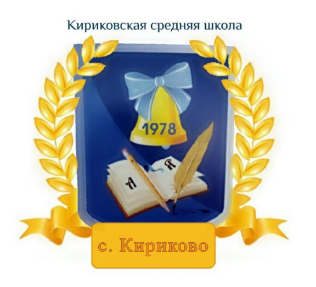 Утверждаю:Директор муниципального бюджетного образовательного учреждения «Кириковская средняя   школа» Ивченко О.В.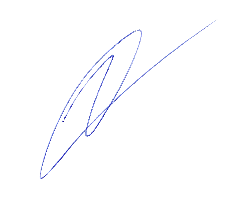 «30» августа 2019гЛичностные1)  понимание русского языка как одной из основных национально-культурных ценностей русского народа; определяющей роли родного языка в развитии интеллектуальных, творческих и моральных качеств личности;2) осознание эстетической ценности русского языка; уважительное отношение к родному языку, гордость за него; стремление к речевому самосовершенствованию;3) достаточный объем словарного запаса для свободного выражения мыслей и чувств в процессе речевого общения; способность к самооценке на основе наблюдения за собственной речью.Метапредметные1) владение всеми видами речевой деятельности (понимание информации, владение разными видами чтения; адекватное восприятие на слух текстов разных стилей; способность извлекать информацию из различных источников; овладение приемами отбора и систематизации материала; способность определять цели предстоящей учебной деятельности, последовательность действий, оценивать достигнутые результаты; умение воспроизводить прослушанный или прочитанный текст с разной степенью развернутости; умение создавать устные и письменные тексты разных типов; способность правильно и свободно излагать свои мысли в устной и письменной форме; соблюдение в практике речевого общения основных орфоэпических, лексических, грамматических, стилистических норм современного литературного языка; соблюдение основных правил орфографии и пунктуации в процессе письменного общения;2) применение приобретенных знаний, умений и навыков в повседневной жизни; способность использовать родной язык как средство получения знаний по другим учебным предметам, при менять полученные знания и навыки анализа языковых явлений на межпредметном уровне;3) коммуникативно целесообразное взаимодействие с другими людьми в процессе речевого общения.Предметные1) представление об основных функциях языка, о роли родного языка в жизни человека и общества;2) понимание места родного языка в системе гуманитарных наук и его роли в образовании в целом;3) усвоение основ научных знаний о родном языке;4) освоение базовых понятий лингвистики;5) освоение основными стилистическими ресурсами лексики фразеологии русского языка;6) опознавание и анализ основных единиц языка;7) проведение различных видов анализа слова8) понимание коммуникативно-эстетических возможностей лексической и грамматической синонимии и использование их в собственной речевой практике;осознание эстетической функции родного языка.№п\пТематический разделОбщее количество часов1Язык как развивающееся явление22Повторение пройденного в 5-6 классах143Причастие344Деепричастие105Наречие256Категория состояния37Предлог98Союз139Частица1510Междометие111Повторение14Итого:Итого:140№, п\пНаименование темыОтводимое количество часов Дата проведенияРусский язык как развивающееся явление (2ч.)Русский язык как развивающееся явление (2ч.)Русский язык как развивающееся явление (2ч.)Русский язык как развивающееся явление (2ч.)1Русский язык-национальный язык русского народа, основное средство общения103.092Русский язык как развивающееся явление103.09Повторение пройденного в 5-6 классах (14 ч.)Повторение пройденного в 5-6 классах (14 ч.)Повторение пройденного в 5-6 классах (14 ч.)Повторение пройденного в 5-6 классах (14 ч.)1Повторение пройденного в 5-6 классах. Синтаксис. Словосочетание и предложение104.092Пунктуация. Правила постановки знаков препинания в предложении106.093Лексикология. Лексический состав языка. Лексические нормы110.094Фразеология110.095Фонетика и орфоэпия111.096Фонетика и орфография 113.097Словообразование и морфемика117.098Словообразование и орфография. 117.099Морфология и орфография. Морфологический разбор слова118.0910Морфология и орфография. Морфологический разбор слова120.0911Правописание падежных окончаний и суффиксов существительных и прилагательных124.0912Правописание личных окончаний и суффиксов глаголов, существительных и прилагательных124.0913РР Текст. Стили литературного языка. 125.0914Контрольная работа  127.09Причастие (34 ч.)Причастие (34 ч.)Причастие (34 ч.)Причастие (34 ч.)1Причастие как часть речи.101.102Причастие как часть речи.101.103Публицистический стиль. 104.104Склонение причастий и правописание гласных в падежных окончаниях причастий.108.105Причастный оборот. Выделение причастного оборота запятыми.108.106Причастный оборот. Выделение причастного оборота запятыми.108.107РР Описание внешности человека. Портрет в литературном произведении. 110.108Действительные и страдательные причастия.115.109Действительные и страдательные причастия.115.1010Краткие и полные страдательные причастия.115.1011Действительные причастия настоящего времени. Гласные в суффиксах действительных причастий настоящего времени.118.1012Гласные в суффиксах действительных причастий настоящего времени.122.1013Действительные причастия настоящего  и прошедшего времени.122.1014Страдательные причастия настоящего времени. Гласные в суффиксах  страдательных  причастий настоящего времени.123.1015Гласные в суффиксах  страдательных  причастий настоящего времени.125.1016РР Сжатое изложение105.1117Страдательные причастия прошедшего времени.105.1118Страдательные причастия прошедшего времени.105.1119Контрольная работа  по теме «Причастие» (тест).108.1120Гласные перед Н в полных и кратких страдательных причастиях прошедшего времени.112.1121Н и НН в суффиксах страдательных причастий прошедшего времени и отглагольных прилагательных.112.1122Н и НН в суффиксах страдательных причастий прошедшего времени и отглагольных прилагательных.112.1123Н и НН в суффиксах кратких страдательных причастий и в кратких отглагольных прилагательных.115.1124РР Выборочное изложение.119.1125РР Выборочное изложение.119.1126Морфологический разбор причастия.119.1127Слитное и раздельное написание НЕ с причастиями.122.1128Слитное и раздельное написание НЕ с причастиями.126.1129Слитное и раздельное написание НЕ с причастиями и другими частями речи.126.1130Буквы О и Ё после шипящих в суффиксах страдательных причастий прошедшего времени.126.1131Буквы О и Ё после шипящих в суффиксах страдательных причастий прошедшего времени.129.1132РР Сочинение – описание внешности человека.103.1233Повторение изученного материала  о причастии.103.1234Контрольная работа  по теме « Правописание причастий. Пунктуация при  Причастном обороте» .103.12Деепричастие (10 ч.)Деепричастие (10 ч.)Деепричастие (10 ч.)Деепричастие (10 ч.)1Понятие о деепричастии.106.122Деепричастный оборот. Запятые при деепричастном обороте.110.123Деепричастный оборот. Запятые при деепричастном обороте.110.124Раздельное написание НЕ с деепричастиями.110.125Деепричастия несовершенного вида.113.126Деепричастия совершенного вида.113.127Деепричастия совершенного вида.1117.128РР Сочинение с описанием действия.117.129Повторение изученного о деепричастии. Морфологический разбор деепричастия.117.1210Контрольная работа по теме «Деепричастие»120.12Наречие (25ч.)Наречие (25ч.)Наречие (25ч.)Наречие (25ч.)1Наречие как часть речи.124.122Употребление наречий в речи.124.123Смысловые группы наречий.124.124Степени сравнения наречий.127.125Морфологический разбор наречия.114.016Слитное и раздельное написание НЕ с наречиями на  -О и –Е.114.017Слитное и раздельное написание НЕ с наречиями на  -О и –Е.114.018Урок – практикум по теме «Употребление НЕ с разными частями речи»117.019Буквы Е и И в приставках НЕ- и НИ- отрицательных наречий.121.0110Буквы Е и И в приставках НЕ- и НИ- отрицательных наречий.121.0111Н и НН в наречиях на –О и –Е.121.0112Урок – практикум по теме «Правописание Н и НН в разных частях речи»124.0113РР Описание действий. 128.0114Буквы О и Е после шипящих на конце наречий.128.0115Буквы О и А на конце наречий128.0116РР Изложение. Описание действий.131.01РР Изложение. Описание действий.04.0217Дефис между частями слова в наречиях.104.0218Дефис между частями слова в наречиях.104.0219Слитное и раздельное написание приставок в наречиях, образованных от существительных и количественных числительных.107.0220Слитное и раздельное написание приставок в наречиях, образованных от существительных и количественных числительных.111.0221Мягкий знак после шипящих на конце наречий.111.0222Повторение изученного о наречии.111.0223Контрольная работа  по теме « Наречие».114.0224Анализ контрольной работы118.02Категория состояния как часть речи (3ч.)Категория состояния как часть речи (3ч.)Категория состояния как часть речи (3ч.)Категория состояния как часть речи (3ч.)1Категория состояния как часть речи.118.022Морфологический разбор слов категории состояния.118.023РР Сжатое изложение.121.02Предлог (9 ч.)Предлог (9 ч.)Предлог (9 ч.)Предлог (9 ч.)1Самостоятельные и служебные части речи. Предлог как часть речи.125.022Употребление предлогов.125.023Непроизводные и производные предлоги.125.024Непроизводные и производные предлоги.128.025Простые и составные предлоги. Морфологический разбор предлогов.103.036РР Подробное изложение.103.037Слитное и раздельное написание предлогов.103.038Слитное и раздельное написание предлогов.106.039Обобщающе-повторительный урок по теме «Предлог». Тест.110.03Союз (13 ч.)Союз (13 ч.)Союз (13 ч.)Союз (13 ч.)1Союз как часть речи. Простые и составные союзы.110.032Союзы сочинительные и подчинительные.110.033Запятая между простыми предложениями в союзном сложном предложении.113.034Запятая между простыми предложениями в союзном сложном предложении.117.035Проверочная работа по теме «Пунктуация в простом и сложном предложении»117.036РР Сочинение по картине.117.037Сочинительные союзы.120.038Подчинительные союзы. Морфологический разбор союзов.131.039Подчинительные союзы. Морфологический разбор союзов.131.0310Слитное написание союзов ТАКЖЕ, ТОЖЕ, ЧТОБЫ.131.0311Слитное написание союзов ТАКЖЕ, ТОЖЕ, ЧТОБЫ.103.0412Повторение изученного о предлогах и союзах. Тест.107.0413Контрольная работа  по теме «Предлог. Союз»107.04Частица (15 ч.)Частица (15 ч.)Частица (15 ч.)Частица (15 ч.)1Частица как часть речи.107.042Разряды частиц. Формообразующие частицы.110.043Смысловые частицы.114.044Смысловые частицы.114.045Раздельное и дефисное написание частиц. Морфологический разбор частицы.114.046Отрицательные частицы НЕ и НИ.117.047Отрицательные частицы НЕ и НИ.121.048Различение частицы и приставки НЕ-.121.049Различение частицы и приставки НЕ-.121.0410РР Сочинение - рассказ по данному сюжету.124.0411Частица НИ, приставка НИ-, союз НИ – НИ.128.0412Повторение изученного материала о частицах.128.0413РР Подробное изложение с элементами сочинения 128.0414РР Подробное изложение с элементами сочинения 108.0515Тест по теме «Служебные части речи»112.05Междометие (1ч.)Междометие (1ч.)Междометие (1ч.)Междометие (1ч.)1Междометие как часть речи. Дефис в междометиях. Знаки препинания при междометиях.112.05Повторение (14 ч.)Повторение (14 ч.)Повторение (14 ч.)Повторение (14 ч.)1Разделы науки о русском языке. Текст. Стили речи.112.052Разделы науки о русском языке. Текст. Стили речи.115.053Фонетика и графика.119.054Лексика и фразеология.119.055Морфемика. Словообразование.119.056Промежуточная аттестация в форме контрольной работы.122.057Морфология.126.058Морфология.126.059Орфография.126.0510Синтаксис. Пунктуация.111-14Синтаксис. Пунктуация.4Требуется корректировка расписания в мае 2020 года на 5 часов.Требуется корректировка расписания в мае 2020 года на 5 часов.Требуется корректировка расписания в мае 2020 года на 5 часов.Требуется корректировка расписания в мае 2020 года на 5 часов.